Infant Observation Application Form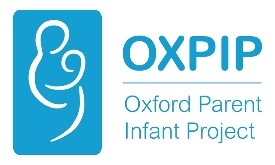 Employment & Professional DetailsTrainingSupporting InformationReferencesPlease provide details of two referees who have known you in a professional capacity for at least 2 years. One should be your current or more recent employer (paid or unpaid). These will be contacted prior to interview.Please indicate how you found out about this training:  Email	Social Media	Website	Flyer	Word of mouth	Other (please specify)Thank you for completing your application form. 
Please return it along with your non-refundable application fee of £50* to info@oxpip.org.uk. If you are successful and invited for an interview, you will be required to pay an interview processing fee of £75*.
Further details in the handbook.________________*These costings are effective at the time of publication but are reviewed annually
Personal Details
Personal DetailsTitleSurname/Family NameFirst NameName in which you are registered with a professional body (if applicable)AddressPostcodeCountryContact Telephone NumberAlternative Telephone NumberEmail AddressEducation & Professional Qualifications – please give details of all relevant qualifications that have or are being studiedEducation & Professional Qualifications – please give details of all relevant qualifications that have or are being studiedEducation & Professional Qualifications – please give details of all relevant qualifications that have or are being studiedEducation & Professional Qualifications – please give details of all relevant qualifications that have or are being studiedSubject/QualificationPlace of StudyGrade/resultYear obtainedEmployment History – please record below the details of your current or most recent employerEmployment History – please record below the details of your current or most recent employerEmployment History – please record below the details of your current or most recent employerEmployment History – please record below the details of your current or most recent employerEmployer NameEmployer NameAddressAddressType of BusinessType of BusinessJob TitleJob TitleStart DateEnd DateRelevant Employment History –please give details of any relevant previous employment (maximum of 5)Relevant Employment History –please give details of any relevant previous employment (maximum of 5)Relevant Employment History –please give details of any relevant previous employment (maximum of 5)Relevant Employment History –please give details of any relevant previous employment (maximum of 5)RoleRoleOrganisationOrganisationStart DateEnd DateRoleRoleOrganisationOrganisationStart DateEnd DateRoleRoleOrganisationOrganisationStart DateEnd DateRoleRoleOrganisationOrganisationStart DateEnd DateRoleRoleOrganisationOrganisationStart DateEnd DateClinical Experience – please give details of any relevant clinical experience you haveClinical Experience – please give details of any relevant clinical experience you haveClinical Experience – please give details of any relevant clinical experience you haveClinical Experience – please give details of any relevant clinical experience you haveOrganisation Dates from/toClients e.g. families, children, groups, individualNumber of Client hours per weekTraining Attended – please detail any relevant training courses you have or are in the process of completing, including any with OXPIPTraining Attended – please detail any relevant training courses you have or are in the process of completing, including any with OXPIPTraining Attended – please detail any relevant training courses you have or are in the process of completing, including any with OXPIPTraining Attended – please detail any relevant training courses you have or are in the process of completing, including any with OXPIPCourse TitleTraining ProviderDurationYear obtainedPlease explain why you would like to be considered for this training (max 500 words)Referee 1Referee 2Full NamePositionOrganisationCapacity knownContact Telephone No. Alternative Telephone No.Email Address